Załącznik nr 4 do SWZ - Oświadczenie o niepodleganiu wykluczeniu z postępowaniaWykonawca:………………………………………reprezentowany przez:………………………………………Oświadczenie Wykonawcy O NIEPODLEGANIU WYKLUCZENIU Z POSTĘPOWANIAskładane na podstawie art. 125 ust. 1 ustawy z dnia 11 września 2019 r. – Prawo zamówień publicznych (Dz. U. 2021 poz. 1129 ze zm.) – dalej: ustawa Pzp,	Na potrzeby postępowania o udzielenie zamówienia publicznego prowadzonego w trybie podstawowym bez negocjacji na realizację zadania pn.: „Pełnienie nadzoru inwestorskiego nad zadaniami inwestycyjnymi pn.: "Budowa kanalizacji sanitarnej w ul. Kieleckiej w Suchedniowie" oraz "Budowa kanalizacji sanitarnej w ul. Warszawskiej 
w Suchedniowie" – w zakresie części ……………………………………………………………….. (należy uzupełnić numer i nazwę części zamówienia, na którą Wykonawca składa ofertę). ", prowadzonego przez Gminę Suchedniów, oświadczam co następuje: OŚWIADCZENIA DOT. WYKONAWCY:Oświadczam, że nie podlegam wykluczeniu z postępowania na podstawie art. 108 ust. 1 ustawy Pzp.Oświadczam, że nie podlegam wykluczeniu z postępowania na podstawie art. 109 ust. 1 pkt 4, 5 oraz 7, ustawy Pzp.Oświadczam, że zachodzą w stosunku do mnie podstawy wykluczenia z postępowania na podstawie art. …………. ustawy Pzp (podać mającą zastosowanie podstawę wykluczenia spośród wymienionych w art. 108 ust. 1 pkt 1, 2, 5 i 6 lub art. 109 ust. 1 pkt 2-10 ustawy Pzp). Jednocześnie oświadczam, że w związku z ww. okolicznością, na podstawie art. 110 ust. 2 ustawy Pzp podjąłem następujące środki naprawcze: ……………………………………………………OŚWIADCZENIE DOT. PODANYCH INFORMACJI:	Oświadczam, że wszystkie informacje podane w powyższych oświadczeniach są aktualne i zgodne z prawdą oraz zostały przedstawione z pełną świadomością konsekwencji wprowadzenia zamawiającego w błąd przy przedstawianiu informacji.………………… (miejscowość), data: …………………………………………………………kwalifikowany podpis elektroniczny/podpis zaufany/podpis osobisty osoby uprawnionej/osób uprawnionych do składania oświadczeń woli 
w imieniu WykonawcyPodpis(y) osoby(osób) umocowanej(ych) do reprezentowania Wykonawcy zgodnie z:zapisami w dokumencie stwierdzającym status prawny Wykonawcy (osoby wskazane we właściwym rejestrze lub Centralnej Ewidencji i Informacji o Działalności Gospodarczej) lubpełnomocnictwem.UWAGA! Niniejsze oświadczenie składa każdy z Wykonawców wspólnie ubiegających się o udzielenie zamówienia.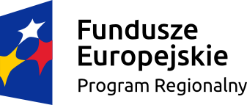 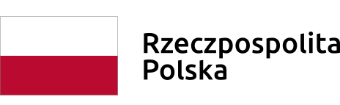 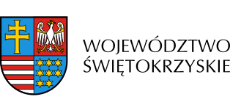 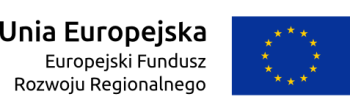 